BOB & ISABEL GOLF FOR ALZHEIMER’S TOURNAMENT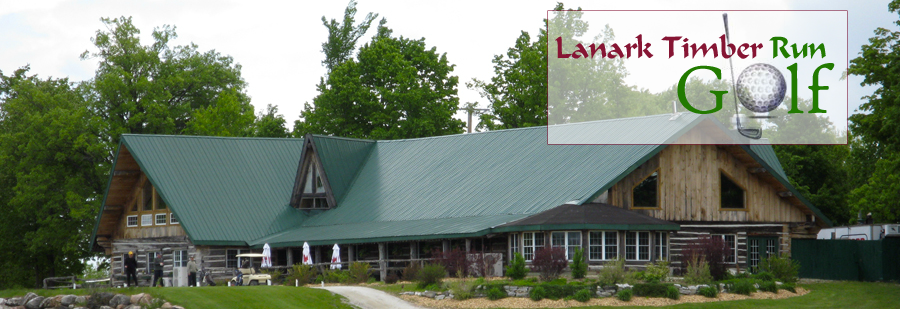 Saturday July 17, 2021
We are pleased to offer a variety of sponsorship/partnership opportunities that include visibility and valuable benefits designed to meet your community support and marketing objectives. Platinum Sponsor $2,000Includes 4 ticketsRecognition as presenting sponsorLogo on all Golf Carts Principal Logo positioning on all promotional materials Hole SponsorshipLogo and link to your website on our websiteOpportunity to showcase your company and highlight your products or services on social media post. Can either be a video or post with pictures.Recognition in Alzheimer Society Lanark Leeds Grenville newsletterInclusion in a minimum of 4 social media postsCharitable tax receipt for $1,125.00Gold Sponsor $1,500  
Includes 4 ticketsProminent logo positioning on all promotional materialsHole Sponsorship Logo and link to your website on our websiteRecognition in Alzheimer Society Lanark Leeds Grenville newsletterInclusion in a minimum of 2 social media postsCharitable tax receipt for $625.00  Silver Sponsor $1,000 
Includes 2 tickets, Logo on all Promotional materialsHole SponsorshipLogo and link to your website on our websiteRecognition in Alzheimer Society Lanark Leeds Grenville newsletterInclusion in a minimum of 1 social media postCharitable tax receipt for $425.00If you are sponsoring at any of the levels above we welcome you to join us on the hole you will be sponsoring to promote your business or play a game for prizes or give out promotional items or treats to our participants. Please indicate this if you would like to take advantage of that opportunity.( ) Yes I will be attending and will have representatives promoting on the course the day of the event
*We have a second tentative date of Friday September 10, 2021 for an additional tournament. If we go ahead with this, we will advertise your signs the day of that event as well. Hole Sponsorship$125.00 Your name will be displayed on the course the day of the event.We will announce your participation/support in our newsletter Other Opportunities
     Live/Silent Auction Donor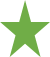  Item Description:_________________________ Value: ___________________
 A tax receipt will be issued for the full retail value of the item.                I would like to donate items for Take Away Bags (144 items needed)	 Item Descrition: _________________________ Value: ______________
Impact of Your SponsorshipThere are currently 564,000 Canadians living with Dementia.
 Approximately 4,000 live in Lanark Leeds Grenville

Each year there are 25,000 new cases diagnosed. That’s 480 people per week
Dementia is the 3rd leading cause of death in Canada and there is no treatment or cure. 
Your sponsorship means families have access to programs and services that allows them to live well with dementia and remain active members of our community. 

During Covid we have altered out programs to be offered virtually and have provided families with iPads to access these services if needed. They need our support now more than ever to reduce the impact of social isolation.Some Services we Provide Company: ___________________________________________________________Contact: ________________________________________ Mailing Address: _________________________________________________________________________________________________________________________Email Address: _______________________________________________________Phone: _________________________________________Please charge my Credit Card in the amount of: __________________Card Number: ______________________________________
Expiry Date: _______________________ 3 Digit Code: _____Signature: ________________________________________Please make cheques payable to: Alzheimer Society Lanark Leeds Grenville                                                       115 Christie Lake Rd. Perth, ON K7H 3C6
Questions or Information contact:Bobbi-Jo White, Fund Development & Marketing CoordinatorEmail: bwhite@alzllg.ca Phone: 613-345-7392 or 866-576-8556
					   